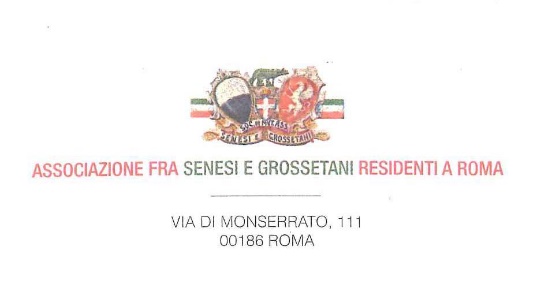 CIRCOLARE N. 75A TUTTI I SOCI DELLA ASSOCIAZIONE FRA SENESI E GROSSETANI RESIDENTI A ROMARoma 18 aprile 2023Cari Soci, cari amici,Sabato 13 maggio alle ore 10.30 l’appuntamento per la visita al Complesso Pamphiliano di Trastevere con l’antico Ospedale e la chiesa di S. Maria in Cappella è fissato al parcheggio di Lungotevere Ripa,1davanti al Ministero della Salute. Da lì ci recheremo in Vicolo S. Maria in Cappella ,6.La visita sarà illustrata dalla nostra socia, professoressa Carla Benocci, che con questa nuova conferenza concluderà il programma del Ciclo dedicato alla famiglia Pamphilj. Il Complesso Pamphiliano comprende anche il giardino di Donna Olimpia ed è uno dei luoghi di Trastevere che racchiude curiosità poco note. Il costo della visita è di 15 ,00 euro che si potranno versare a Lucia Mazzilli durante lo svolgimento del programma.Vi comunico inoltre che sabato 10 giugno visiteremo la splendida Abbazia di Farfa. Vi prego di confermare le vostre adesioni a Lucia Mazzilli, cellulare 3278778100, per organizzare il trasferimento in pullman.Vi saluto cordialmente in attesa di condividere con voi i prossimi appuntamenti.Luca Verdone(Presidente della Associazione fra Senesi e Grossetani residenti a Roma)